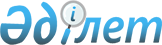 О внесении изменения в Указ Президента Республики Казахстан от 20 августа 1997 г. № 3621 "О государственной программе развития фармацевтической и медицинской промышленности Республики Казахстан"
					
			Утративший силу
			
			
		
					Указ Президента Республики Казахстан от 14 июля 1998 г. № 4013. Утратил силу Указом Президента Республики Казахстан от 18 июня 2009 года № 829       Сноска. Утратил силу Указом Президента РК от 18.06.2009 № 829 .       В целях упорядочения и правильного применения в Республике Казахстан наименований медикаметов ПОСТАНОВЛЯЮ: 

      1.Внести в Указ Президента Республики Казахстан от 20 августа 1997 г. № 3621 U973621_ "О государственной программе развития фармацевтической и медицинской промышленности Республики Казахстан" (САПП Республики Казахстан, 1997 г., № 39, ст.367) следующее изменение: 

      В Государственной программе развития фармацевтической и медицинской промышленности Республики Казахстан, утвержденной вышеуказанным Указом, подпрограмма 1."Производство синтетических препаратов" раздела III, в абзаце двадцать седьмом слово "(аспирина)" исключить. 

      2.Настоящий Указ вступает в силу со дня подписания. 



Президент Республики Казахстан 

  
					© 2012. РГП на ПХВ «Институт законодательства и правовой информации Республики Казахстан» Министерства юстиции Республики Казахстан
				